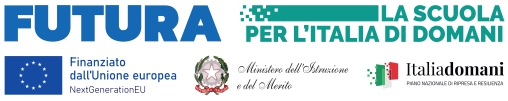 Al Dirigente scolastico I.C. “D.A.AZUNI” - Budduso’ssic80600x@istruzione.itOggetto: Comparto Istruzione e Ricerca – Sezione Scuola. Azioni di sciopero previste per il 23 FEBBRAIO 2024.	Dichiarazione ai sensi dell’art. 3, comma 4, dell’Accordo Aran sulle norme di garanzia dei servizi pubblici essenziali e sulle procedure di raffreddamento e conciliazione in caso di sciopero firmato il 2 dicembre 2020._ l _sottoscritt_ ________________________in servizio presso l’Istituto ______________________ in qualità di _________________________, in riferimento allo sciopero in oggetto, consapevole che la presente dichiarazione è irrevocabile e fa fede ai fini della trattenuta sulla busta paga, DICHIARA la propria intenzione di aderire allo sciopero(oppure)la propria intenzione di non aderire allo sciopero      (oppure)di non aver ancora maturato alcuna decisione sull’adesione o meno allo scioperoIn fede        ------------------------------------- Ministero dell’Istruzione e del meritoISTITUTO COMPRENSIVO STATALE “D. A. AZUNI” Buddusò (SS)  Sedi associate di Alà dei Sardi e PattadaCod.Min. SSIC80600X    C.F. 81000450908e-mail  ssic80600x@istruzione.it  pec ssic80600x@pec.istruzione.it tel. 079.714035